附件1：线上报名表二维码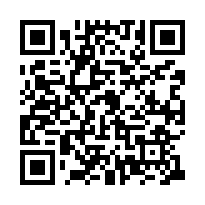 